هو الأقدس الأبهى يا ورقتي يا أمتي يذكرك مالك الأسماء...حضرت بهاءاللهاصلی فارسی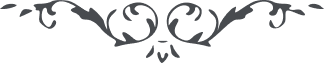 من آثار حضرة بهاءالله – لئالئ الحكمة، المجلد 3، لوح رقم (211)هو الأقدس الأبهىيا وَرَقَتِيْ يا أَمَتِيْ يَذْكُرُكِ مالِكُ الأَسْمآءِ فِيْ بُحْبُوْحَةِ الْبَلآءِ لِيَجْذُبَكِ إِلى مَقامٍ رُقِمَ مِنْ قَلَمِ الأَمْرِ فِيْكِتابِ رَبِّكِ الْعَلِيِّ الْعَظِيْمِ، نَعِيْمًا لأَمَةٍ ما مَنَعَتْها وَساوِسُ الْخَلْقِ عَنِ الْحَقِّ وَتَمَسَّكَتْ بِعُرْوَةِ الْفَضْلِ وَأَعْرَضَتْ عَنْ كُلِّ جاهِلٍ بَعِيْدٍ، بلسان پارسی عرض كن بگو ای پروردگار عالم و مقصود امم مشاهده ميشود كه ابطال رجال و اقويآء عباد در يوم ظهور از سطوت ظالمان ممنوع و محرومند، ديگر كجا گمان ميرود كه اين امهٴ عاجزهٴ مسكينه بتواند در عرصهٴ شناسائی تو قدم گذارد يا در هوای محبّت تو طيران نمايد، و لكن ای محبوب من و مقصود من كرم تو مرا مغرور نمود و عفو تو بر جسارتم افزود، و حال بانامل رجا بذيل ردای عطا متشبّثم و بصد هزار لسان عرض مينمايم كه مرا از باب خود محروم منما و از كوثر فضلت ممنوع مكن، گناهانم را بعنايت خود ببخش و خطاهايم را بستّاری خود ستر فرما، أَشْهَدُ أَنَّكَ أَنْتَ الْمُجِيْبُ وَأَنَّكَ أَنْتَ الْغَفُوْرُ الْكَرِيْمُ.